Vertrek: Schrieken Beerse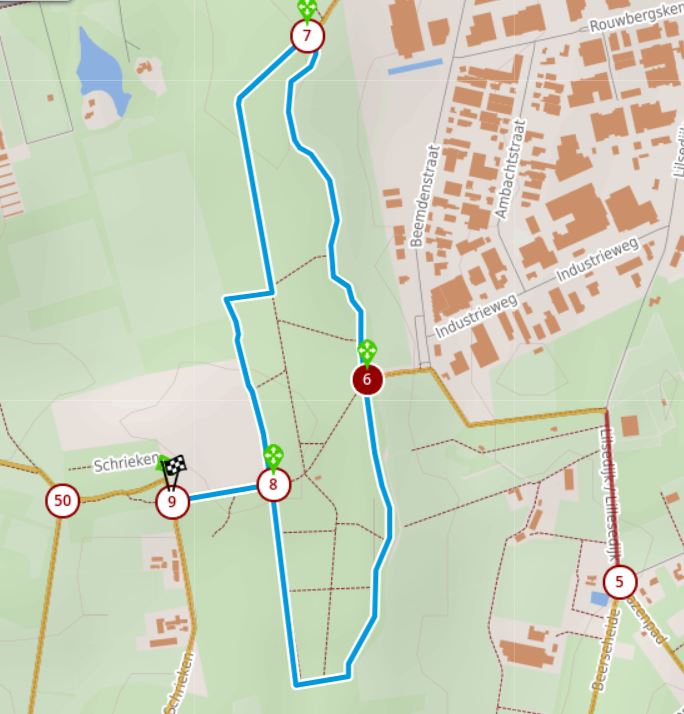 Doel: WandelenKm’s: +/- 4 kmPrachtige wandelroute met zowel brede zandpaden als smalle wandelpadjes.9 – 8 – 7 – 6 – 8 – 9 